Комітет Верховної Ради України з питань правоохоронної діяльності До розгляду законопроектуреєстр. №3908Комітет Верховної Ради України з питань бюджету на своєму засіданні                  2 вересня 2020 року (протокол № 53 ) відповідно до статей 27 і 109 Бюджетного кодексу України та статті 93 Регламенту Верховної Ради України розглянув проект Закону про внесення змін до Кодексу України про внесення змін до статті 173-2 Кодексу України про адміністративні правопорушення щодо збільшення адміністративної відповідальності за вчинення домашнього насильства (реєстр. № 3908 від 17.07.2020), поданий народними депутатами України Констанкевичем І.М., Колихаєвим І.В. та іншими народними депутатами України, і повідомляє наступне.Законопроектом пропонується посилити адміністративну відповідальність за вчинення домашнього насильства, насильства за ознакою статі, невиконання термінового заборонного припису або неповідомлення про місце свого тимчасового перебування  шляхом збільшення розмірів штрафів з 10 - 40 до 1 000 –  4 000 неоподатковуваних мінімумів доходів громадян /виходячи із розміру встановленого на даний час неоподатковуваного мінімуму доходів громадян 17 грн,. розмір штрафу становитиме 17 000 – 68 000 грн./.Реалізація положень законопроекту може призвести до збільшення дохідної частини державного бюджету, оскільки відповідно до пункту 23 частини другої статті 29 Бюджетного кодексу України до доходів загального фонду Державного бюджету України, зокрема віднесено кошти від санкцій (штрафи, пеня тощо), що застосовуються відповідно до закону. Про таке також зазначається в експертному висновку Міністерства фінансів України до даного законопроекту, однак відсутність необхідних для розрахунку даних унеможливила проведення вартісної оцінки такого впливу на показники бюджету.Тому, відповідно до вимог частини першої статті 27 Бюджетного кодексу України та частини третьої статті 91 Регламенту Верховної Ради України суб’єкту права законодавчої ініціативи належало надати до законопроекту фінансово-економічне обґрунтування (включаючи відповідні розрахунки). За наслідками розгляду Комітет ухвалив рішення, що проект Закону про внесення змін до Кодексу України про внесення змін до статті 173-2 Кодексу України про адміністративні правопорушення щодо збільшення адміністративної відповідальності за вчинення домашнього насильства (реєстр. № 3908 від 17.07.2020), поданий народними депутатами України Констанкевичем І.М., Колихаєвим І.В. та іншими народними депутатами України., має опосередкований вплив на показники державного бюджету (може призвести до збільшення доходів залежно від виявлених правопорушень). У разі прийняття відповідного закону він може набирати чинності згідно із законодавством.Голова Комітету				         	    	              Ю.Ю. Арістов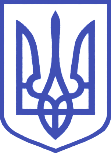 ВЕРХОВНА РАДА УКРАЇНИКомітет з питань бюджету01008, м.Київ-8, вул. М. Грушевського, 5, тел.: 255-40-29, 255-43-61, факс: 255-41-23